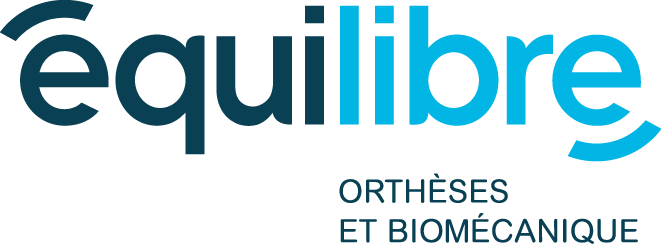 Description de posteSecrétaire/RéceptionnisteRelevant de la Directrice régionale, le titulaire du poste agit comme premier contact avec notre clientèle et doit refléter une image corporative professionnelle, agréable et appréciée.Principales tâchesAccueillir, selon les normes établies par l’entreprise, toute personne se présentant en cliniqueRépondre aux demandes d’information des clients en personne et au téléphoneVente de produits variésGérer l’ensemble des tâches relatives à la facturationFinaliser, imprimer et acheminer les rapports aux médecinsDévelopper des contacts et maintenir de bonnes relations avec notre clientèlePrendre et confirmer les rendez-vous de clientsEffectuer les rappels de suivi auprès des patientsAssister l’Orthésiste dans ses différentes tâchesFaire de l’entrée de données et de la facturationClasser et traiter les dossiersExigencesExcellent français parlé et écritBonne maîtrise de l'anglais1 à 2 années d'expérience en service à la clientèleBonne connaissance de l'informatiqueBonne communication et travail d’équipeSens de l’organisation et autonomieCapacité à identifier et traiter les prioritésCapacité d’écoute activeQualités recherchéesSouci et fierté d’un travail bien accompliCapacité d’exécution rapideCapacité acquise de gérer efficacement les priorités quotidiennesPolyvalence et flexibilité dans la réalisation des tâchesVolonté et la capacité de travailler en équipe harmonieusementConditions de travail Lieu de travail : 2101 boulevard le Carrefour, Laval (Québec) H7S 2J7Possibilité de travailler à temps plein durant l’été, puis à temps partiel lors du retour à l’écoleLe candidat doit être disponible les mercredis et jeudis jusqu’à 20h et les samedis de 9h-16h (sauf pendant la période estivale)Possibilité d’horaires flexiblesRémunération concurrentielle qui comprend un salaire de base et des bonificationsAssurances collectives (dentaire, vie, invalidité, médicaments, voyage)REER collectif géré par l’employeurEnvironnement de travail jeune et dynamiqueMerci de faire parvenir votre candidature à l’attention de : Anne-Catherine Bertrand, CRIADirectrice régionaleÉquilibreacbertrand@ergoresearch.com